苏州工业园区2023-01号土地征收成片开发方案（征求意见稿）主要内容一、基本情况本方案包含3个成片开发片区，即：星华街东沪宁铁路北片区（CP320513-2023-01-01）、合浩玻璃钢片区（CP320513-2023-01-02）、出口加工区B区片区（CP320513-2023-01-03）。星华街东沪宁铁路北片区位于唯亭街道，东至木沉港，南至沪宁铁路，西至中环东线，北至葑亭大道，片区土地总面积45.0779公顷；合浩玻璃钢片区位于唯亭街道，东至通和路，南至沪霍线，西至唯亭大桥，北至浦田路，片区土地总面积22.2601公顷；出口加工区B区片区位于胜浦街道，东至瑞浦路，南至瑞浦路，西至平浦路，北至开发路，片区土地总面积6.1396公顷。《苏州工业园区2023-01号土地征收成片开发方案》符合自然资源部土地征收成片开发的标准,做到了保护耕地、维护农民合法权益、节约集约用地、保护生态环境，能够促进经济社会可持续发展。二、拟建设项目、开发时序和实施计划成片开发各片区主要功能定位分别为城市新区类片区、工业主导型片区及海关特殊监管区片区，范围内拟建设项目以工业项目和居住项目为主，配套建设基础设施、公共事业类项目，计划在2023年启动土地征收工作。三、附图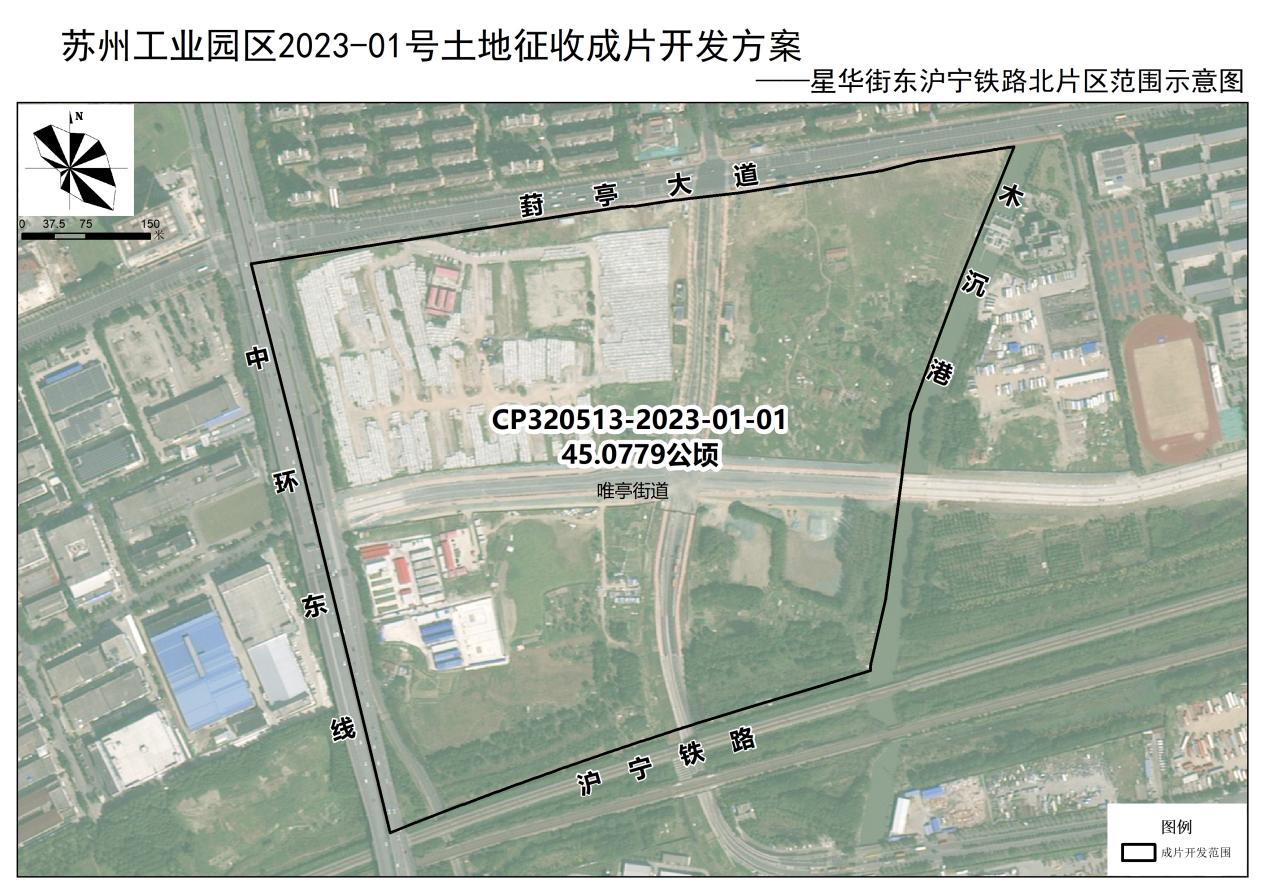 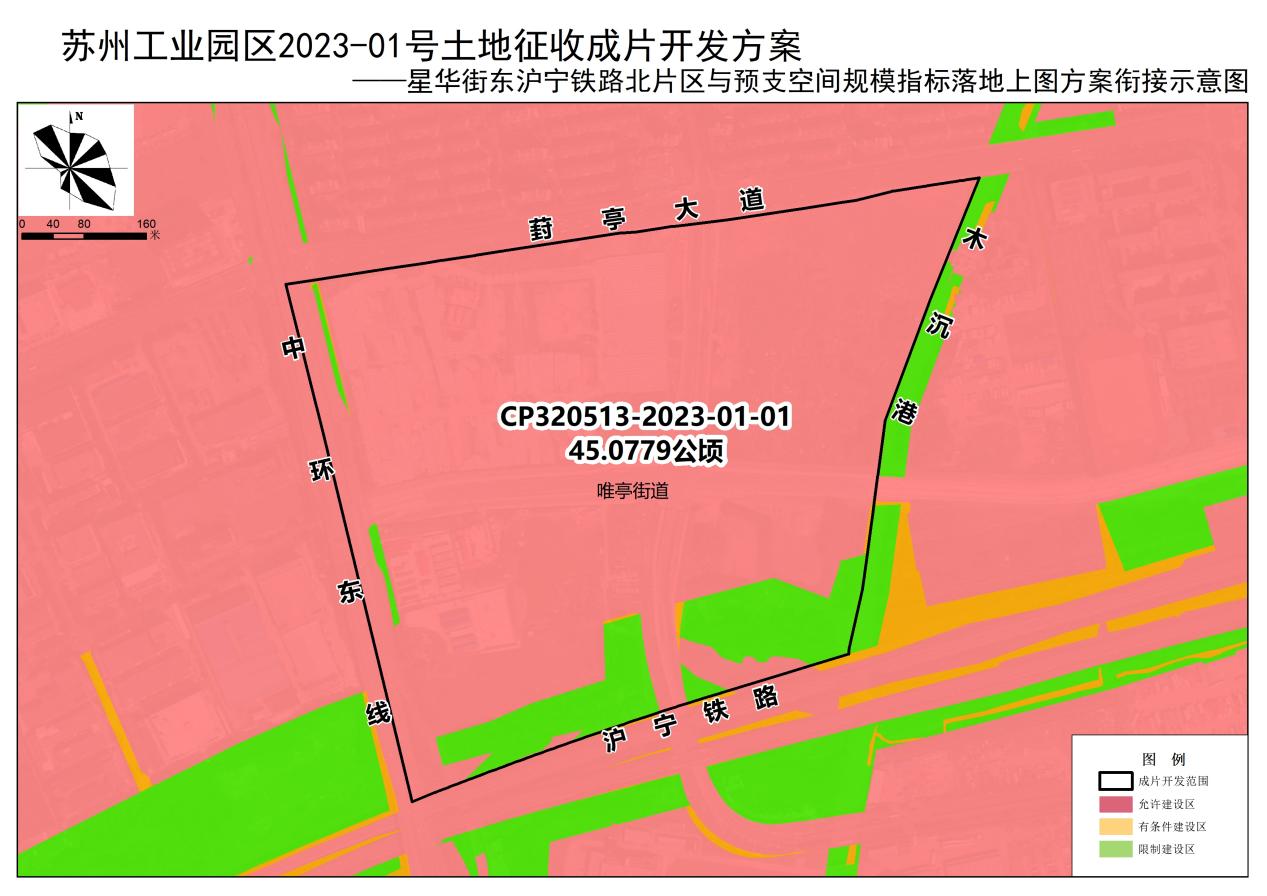 （成片开发范围以最终批复为准）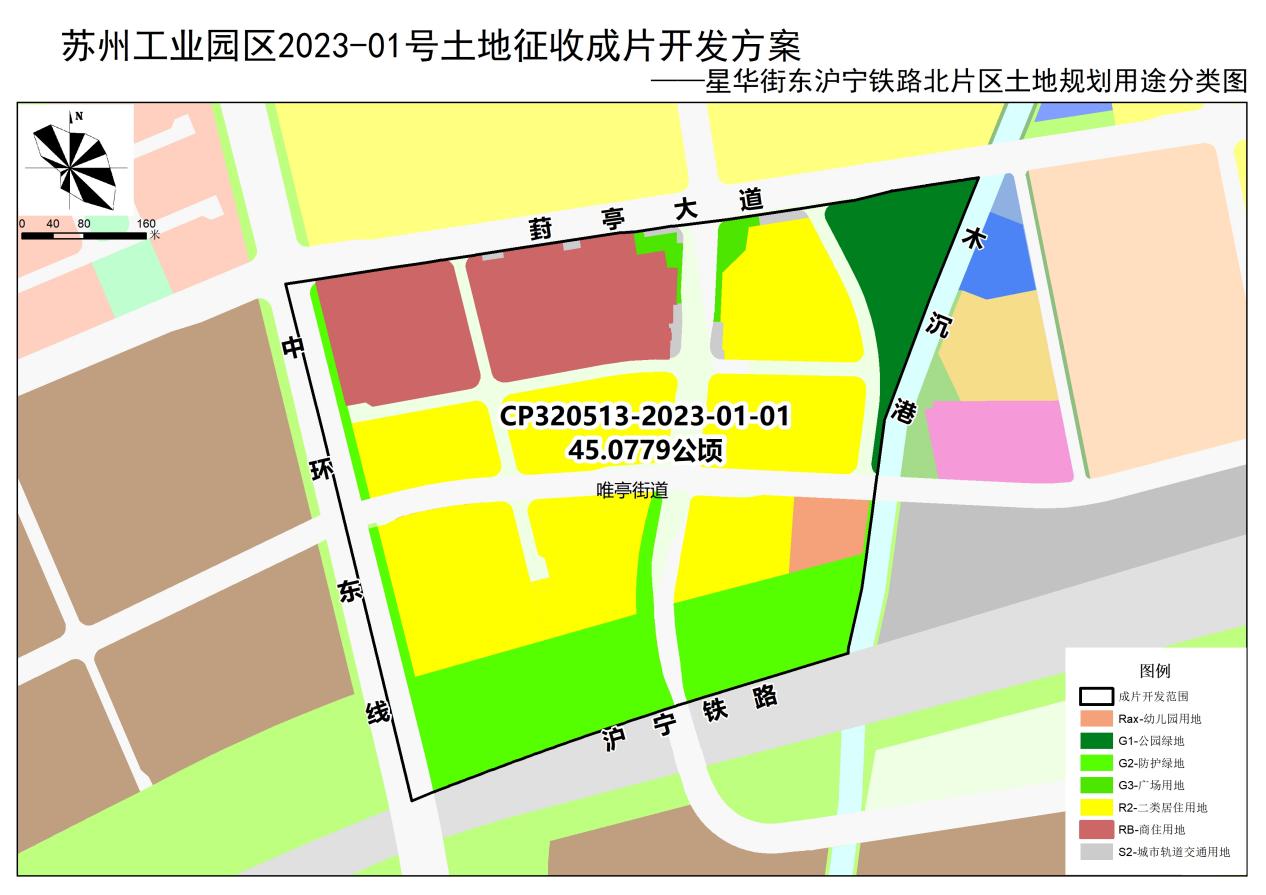 （成片开发范围以最终批复为准）（成片开发范围以最终批复为准）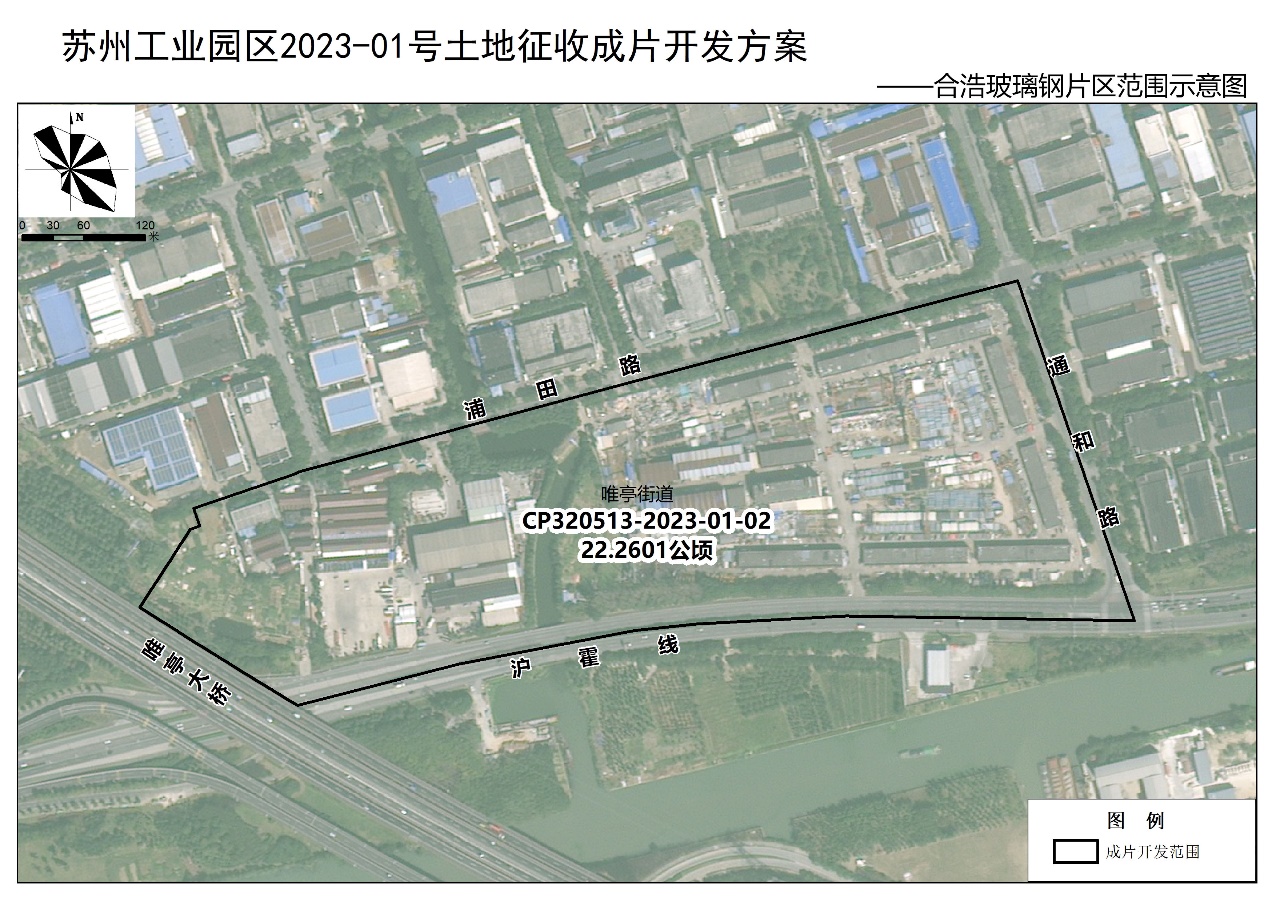 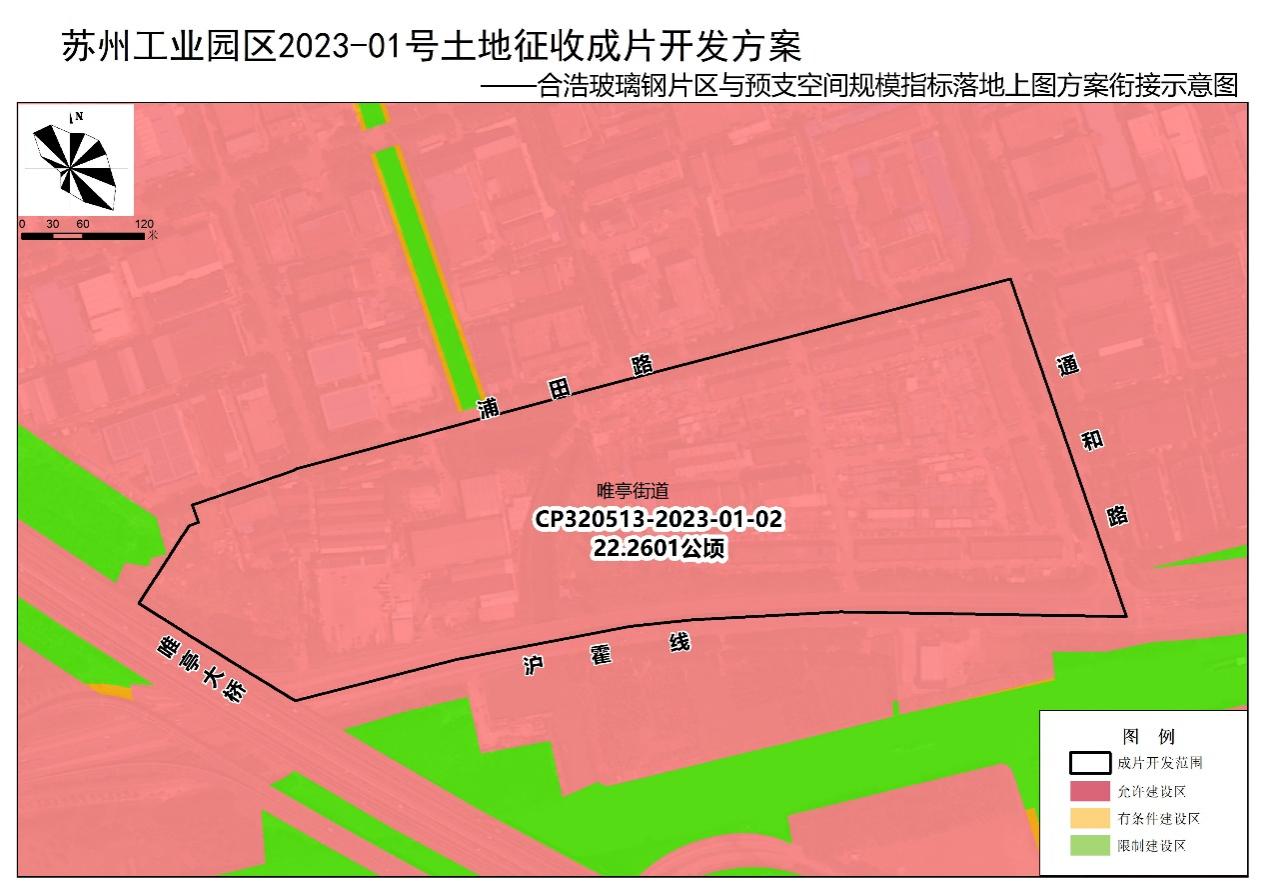 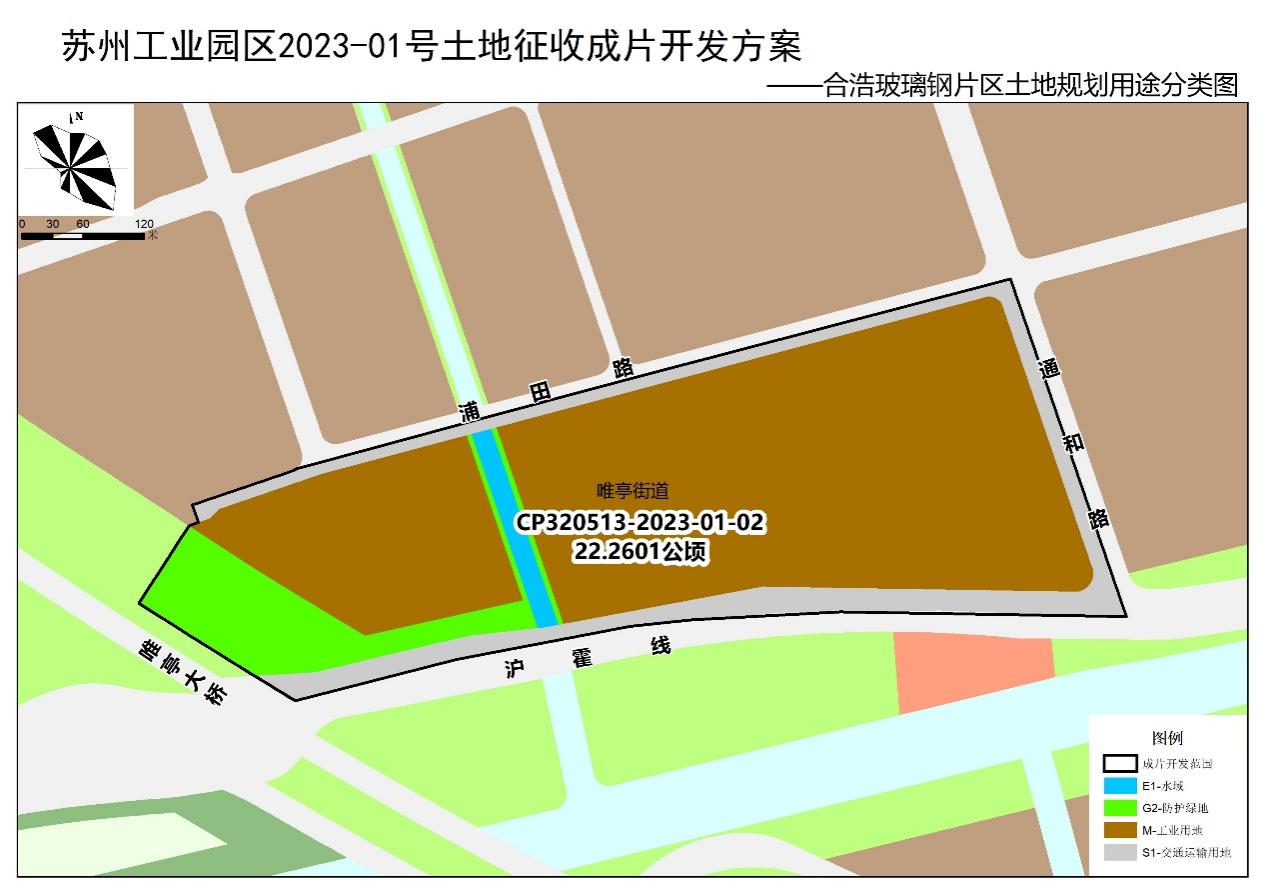 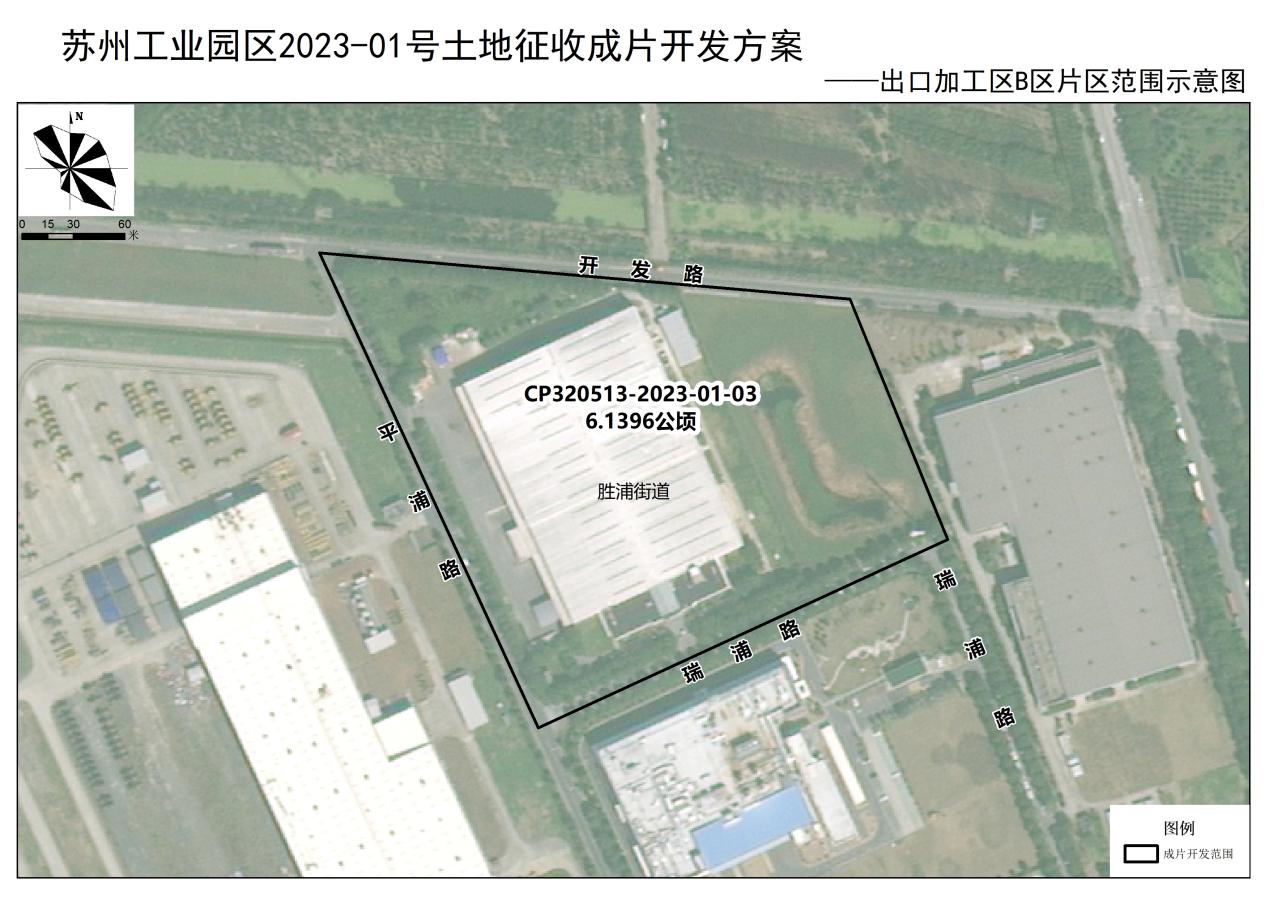 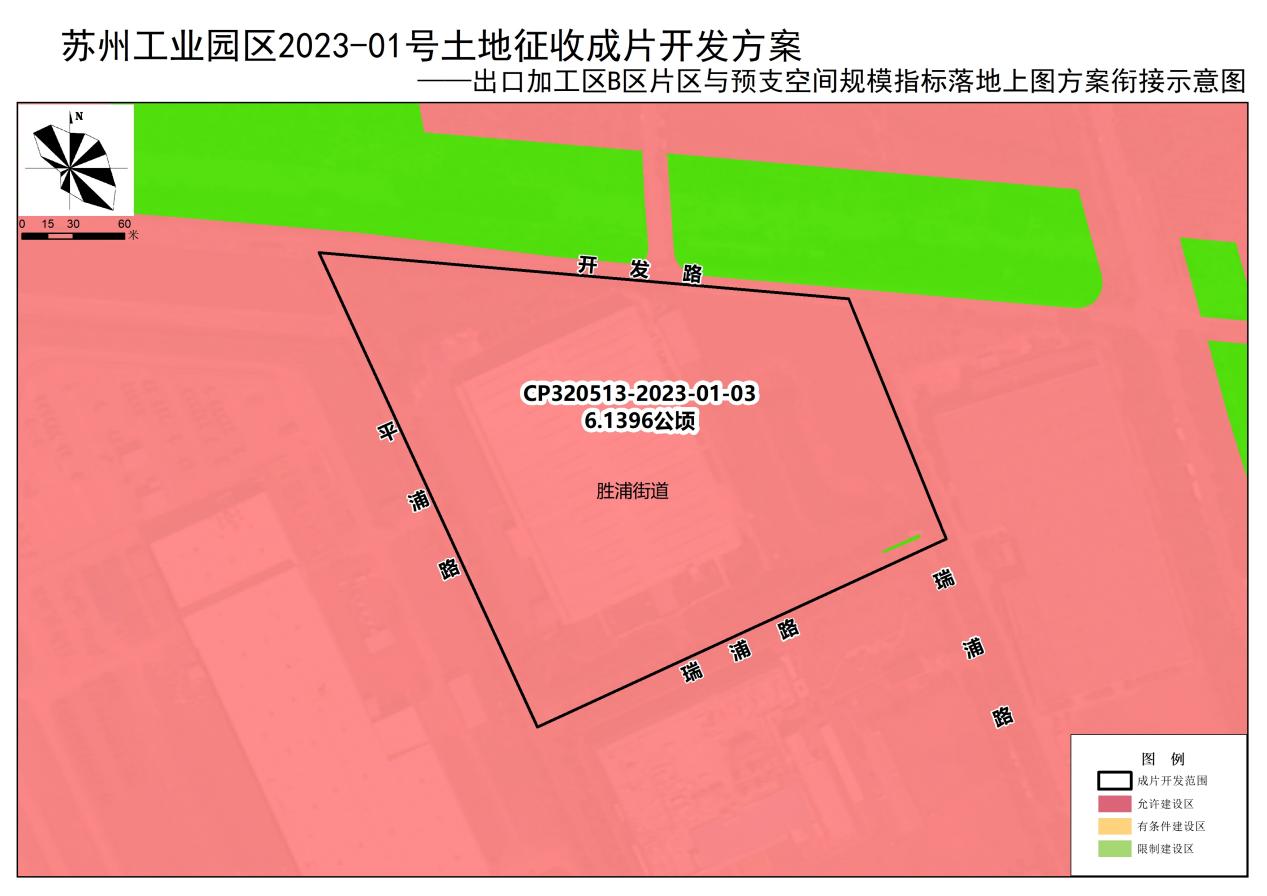 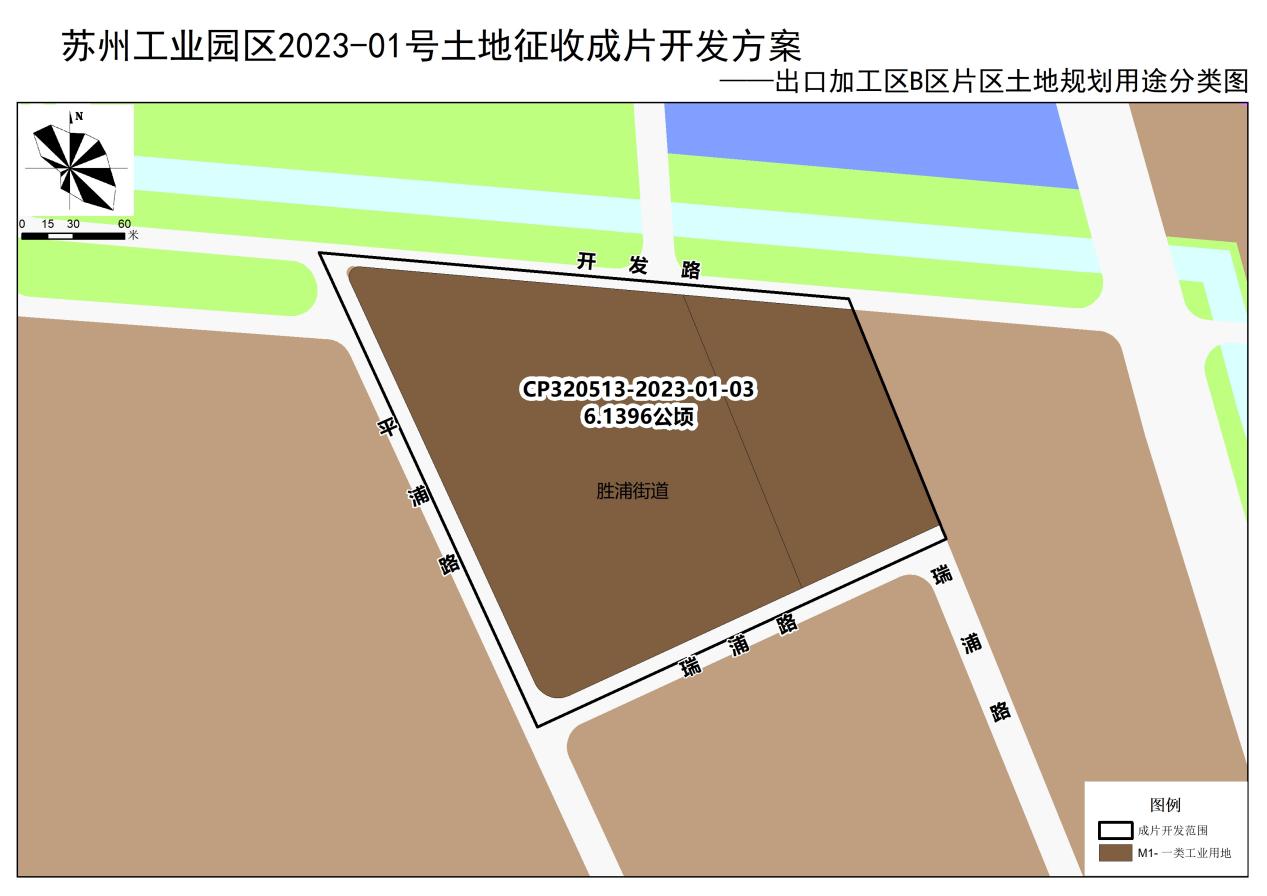 